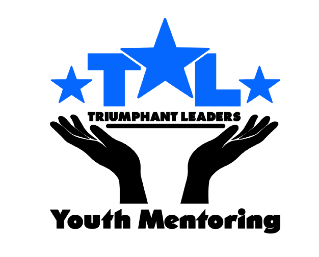 TRUIMPHANT LEADERS PHOTO RELEASE                                  I, ____________________________________________, the parent or legal guardian of ________________________________________ {Child} grant Triumphant Leaders my permission to use photographs of my child for any advertising use, including but not limited to: publicity, copyright purposes, illustration, and web content. Furthermore, I understand that no royalty, fee or other compensation shall become payable to me by reason of such use.Parent/Guardian’s Signature: ___________________________ Date ________Parent/Guardian’s Name:  _________________________________________Child’s Name: _________________________________________Phone Number: _________________________________________